Воспитатель 1 к.к. Дзагоева Р.Э. разработала и провела краткосрочный  практико-ориентированный проект в старшей разновозрастной группе «Этот загадочный космос». Итоговым мероприятием был спортивный праздник «Космический десант». 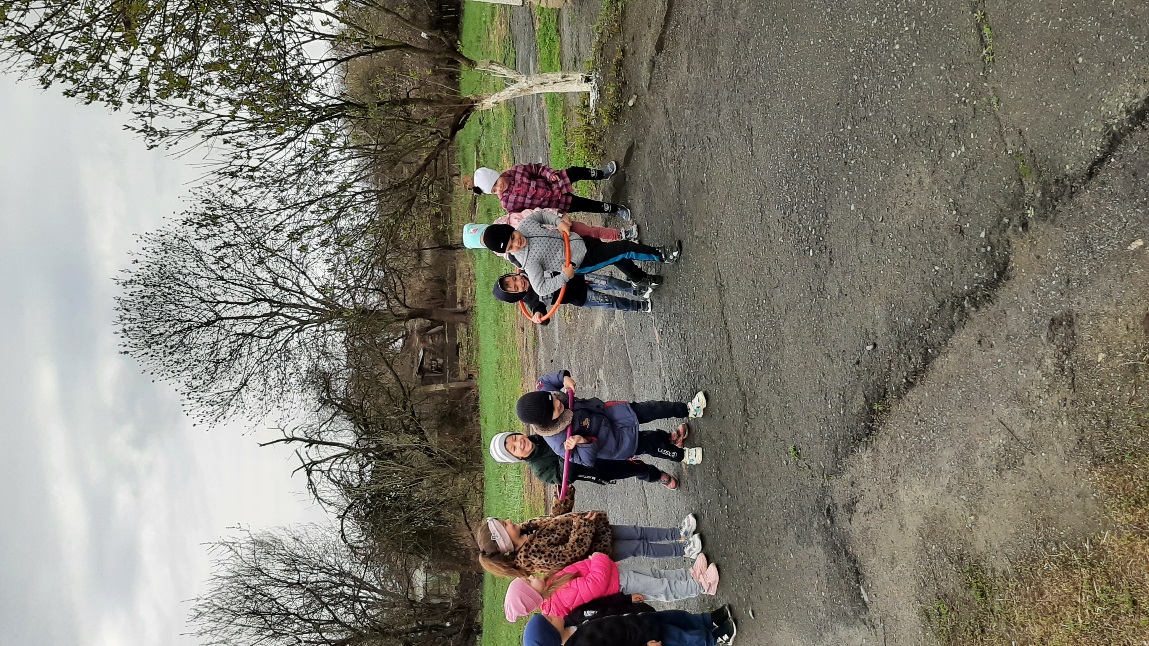 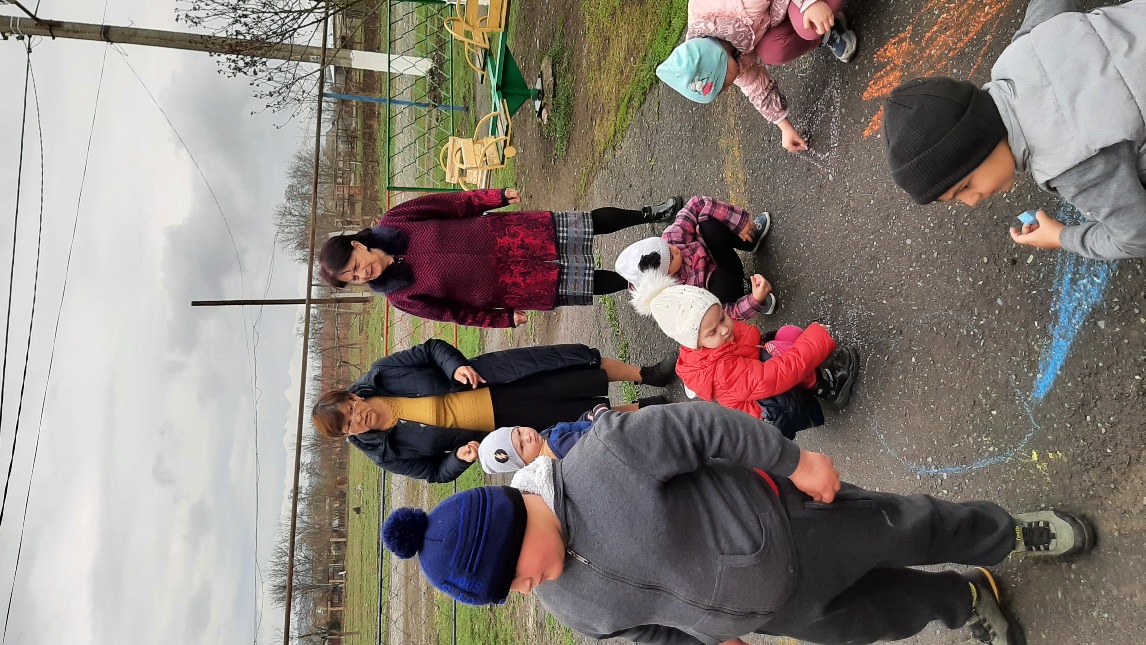 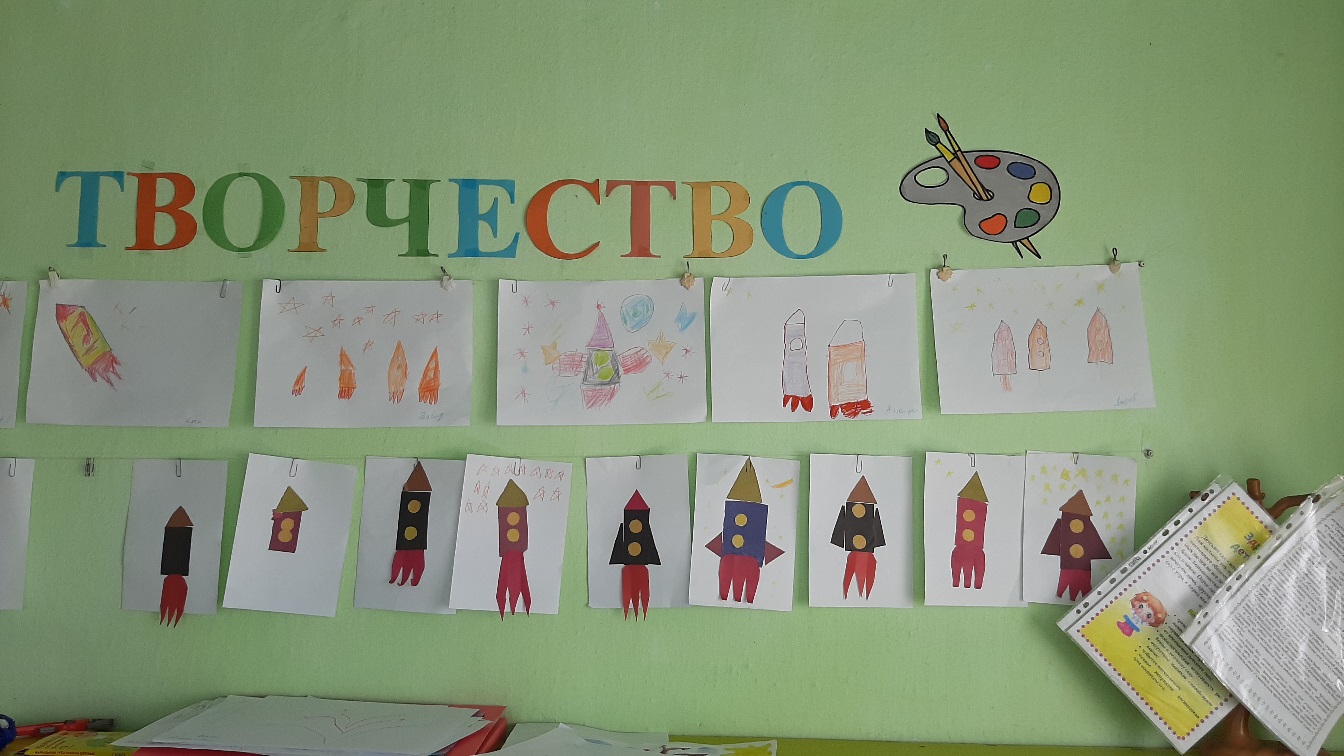 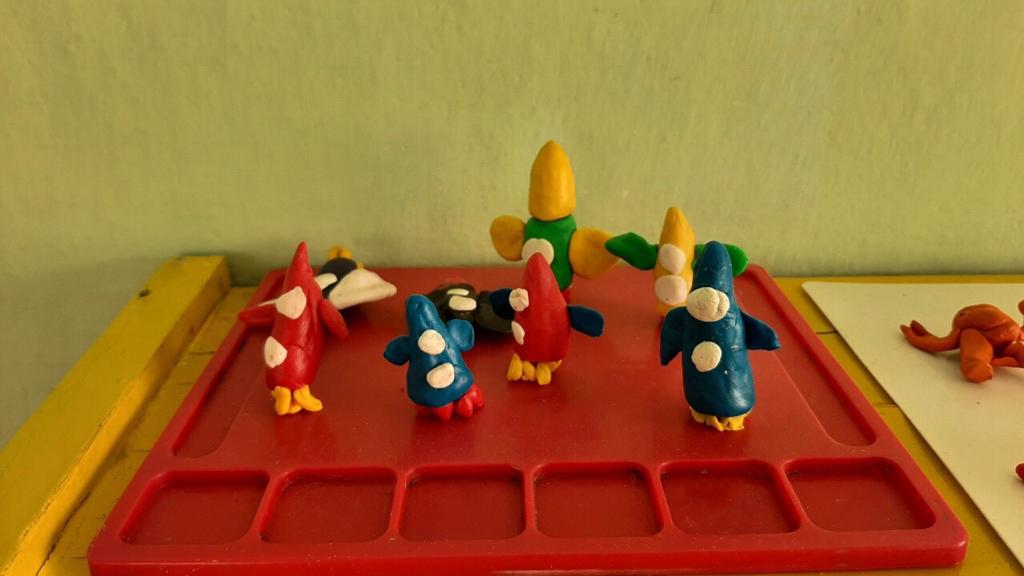 